Державна установа 
«Центр громадського здоров’я Міністерства охорони здоров’я України» оголошує конкурс на залучення консультантів в рамках проекту «Посилення спроможності лікування ВІЛ/СНІД в Україні згідно з Надзвичайним планом Президента США по боротьбі зі СНІДом (PEPFAR)»Назва позиції: Консультант з лікування регіональної мультидисциплінарної команди (МДК) з безперервного підвищення якості/ Consultant on treatment of regional CQI MDT.Кількість позицій: 2.Регіони діяльності: місто Київ, місто Маріуполь.Період виконання робіт: 1 серпня 2018 року – 31 березня 2019 року з можливою пролонгацією.Рівень зайнятості: 5 днів на місяць.Інформація щодо установи:Державна установа «Центр громадського здоров’я Міністерства охорони здоров’я України» (далі – Центр) здійснює організаційне та технічне керівництво для медичних працівників і менеджерів охорони здоров'я для забезпечення адекватності лікування ВІЛ-позитивних осіб та пацієнтів з туберкульозом. Центр надає допомогу в розробці регуляторної політики і взаємодіє з іншими міністерствами, науково-дослідними установами, міжнародними установами та громадськими організаціями, що працюють в сфері ВІЛ/СНІДу та туберкульозу. У програмах моніторингу, Центр приділяє особливу увагу зміцненню зв'язків із закладами первинної ланки охорони здоров'я та соціальних служб, як основу суспільної охорони здоров'я. Центр також працює з організаціями – представниками громадянського суспільства (наприклад, НУО що займаються адвокацією та зниженням шкоди в галузі ВІЛ-інфекції/СНІДу, місцевими громадськими організаціями, що працюють в сфері профілактики та лікування ВІЛ тощо) по всій Україні для задоволення потреб пацієнтів і для забезпечення скоординованої та орієнтованої на пацієнта відповіді на інфекційні захворювання. Цілі роботи МДК: Аналіз та перегляд схем АРТ (як стартових, так і при зміні\заміні) на доцільність застосування.Забезпечення навчання фахівців сайтів АРТ з комбінування антиретровірусних препаратів та питань резистентності.Моніторинг показників рівня вірусного навантаження пацієнтів на АРТ, для визначення підгрупи пацієнтів, які не вимагають щоквартального огляду у зв’язку досягненням контрольованого рівня вірусної супресії.Створення та підтримка планової системи моніторингу прихильності на сайтах АРТ в 12 пріоритетних регіонах.Організація та проведення програмних заходів, в тому числі робочих груп, круглих столів, семінарів, тренінгів, нарад, конференцій.Проведення адвокаційних заходів щодо впровадження інноваційних моделей надання послуг та розширення доступу до лікування.Робота з регіональними представниками урядового сектору щодо впровадження політики Test and Start.Обов’язки консультанта:Координація роботи АРТ сайтів.Координація виконання заходів з безперервного підвищення якості (CQI) на регіональних сайтах АРТ (в рамках компоненту лікування).Забезпечення оптимізації АРТ, стартових схем АРТ, моніторинг АРВП та планування на наступні періоди.Аналіз оптимізації лабораторного моніторингу та якості лікування на регіональному рівні.Моніторинг заповнення звітної документації щодо АРТ, в т.ч. ЕІ-ПЕПФАР та внесення даних в МІС ВІЛ.Здійснення моніторингових відвідувань регіональних сайтів АРТ з метою оцінки ефективності проектів з оптимізації АРТ.Участь у розробці, підтримці та реалізації регіональних документів (місцеві протоколи, маршрути пацієнтів, дорожні карти щодо поліпшення якості, регіональний план дій з розширення доступу до лікування та надання послуг і т.п.);Участь у щомісячних одноденних робочих зустрічах (skype нарадах) з координатором ЦГЗ.Сприяння проведенню квартальних зустрічей з медичним персоналом сайтів АРТ;Участь в проведенні адвокаційних заходів щодо впровадження інноваційних моделей надання послуг.Участь в організації та проведенні програмних заходів, в т.ч. робочих груп, круглих столів, семінарів, тренінгів, нарад, конференцій.Забезпечення виконання програмних індикаторів.Участь в піврічних форумах з поліпшення якості АРТ.Виконання інших обов’язків, пов’язаних з реалізацією Проекту.Професійні та кваліфікаційні вимоги:Медична освіта (бажано спеціальність «інфекційні хвороби») та досвід роботи у сфері надання послуг ЛЖВ та лікування не менше 5 років.Глибокий рівень знань національного законодавства та медико-технічної документації в галузі ВІЛ/СНІД та ко-інфекцій ВІЛ/ТБ, ВІЛ/ВГ.Глибокий рівень знань міжнародних практик та тенденцій в галузі протидії ВІЛ/СНІД.Клінічний досвід з надання допомоги ЛЖВ.Досвід в організації та проведенні навчання на робочому місці.Досвід роботи у наставництві та проведенні супервізії.Досвід розробки локальних протоколів.Відмінне знання усної та письмової ділової української мови.Володіння англійською мовою (є перевагою).Добре знання комп'ютера, що включає володіння пакетом програм MS Office, Exсel, PowerPoint.Чітке дотримання термінів виконання завдань.Відповідальність.Інші специфікації та припущення:Постачальник отримає оплату за фактично надані послуги.  Центр забезпечує нагляд через команду координаторів протягом всього терміну дії цього договору. Всі платежі в рамках цього договору будуть здійснені на основі щомісячного рахунку фактури наданого постачальником після виконання завдань та будуть оплачені протягом 6 - 7 днів після його отримання.Резюме мають бути надіслані на електронну адресу: vacancies@phc.org.ua. В темі листа, будь ласка, зазначте: «103-2018 Консультант з лікування регіональної МДК».Термін подання документів – до 25 липня 2018 року, реєстрація документів 
завершується о 18:00.За результатами відбору резюме успішні кандидати будуть запрошені до участі у співбесіді. У зв’язку з великою кількістю заявок, ми будемо контактувати лише з кандидатами, запрошеними на співбесіду. Умови завдання та контракту можуть бути докладніше обговорені під час співбесіди.Державна установа «Центр громадського здоров’я Міністерства охорони здоров’я України» залишає за собою право повторно розмістити оголошення про вакансію, скасувати конкурс на заміщення вакансії, запропонувати посаду зі зміненими обов’язками чи з іншою тривалістю контракту.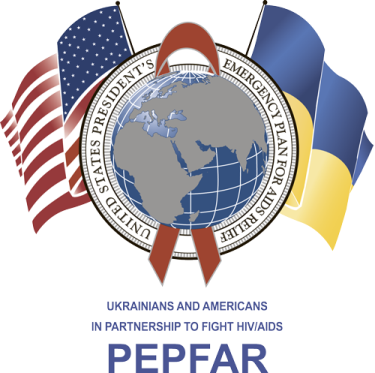 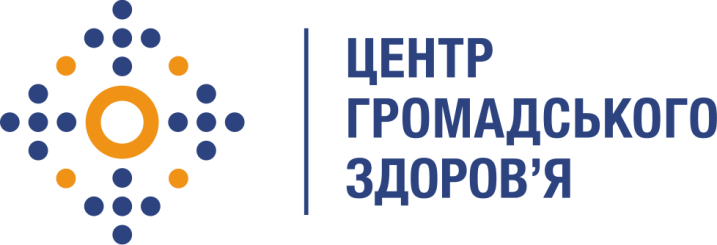 